Publicado en Madrid el 01/06/2016 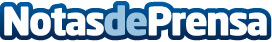 Ahora es más fácil prevenir las sanciones de GoogleLos backlinks son un factor de clasificación importante y los buscadores están cambiando constantemente su estrategia para medir la calidad de los backlinks en los sitios web. Para evitar problemas, han surgido nuevas opciones de forma que mantenerse al margen de las sanciones de Google es posible. Una de estas opciones es el Backlink Audit de SEMrushDatos de contacto:Jana Garankoy.garanko@semrush.coNota de prensa publicada en: https://www.notasdeprensa.es/ahora-es-mas-facil-prevenir-las-sanciones-de Categorias: Marketing E-Commerce Software http://www.notasdeprensa.es